TASK TIMELINE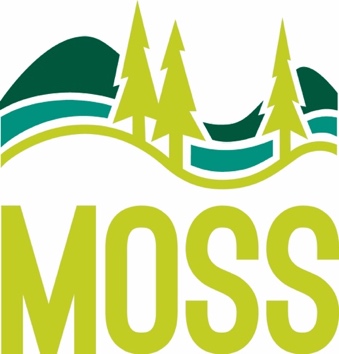 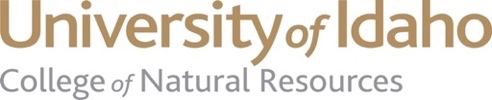 McCall Outdoor Science School1800 University LanePO Box 1025McCall, ID 83638(888) 634.3918 office(208) 634.5244 faxwww.uidaho.edu/mossMOSS Website: http://www.uidaho.edu/cnr/mccall-outdoor-science-school/programs-and-services/k-12/school-residential-programs